        NATIONAL CONFERENCE ON SPORT PEDAGOGY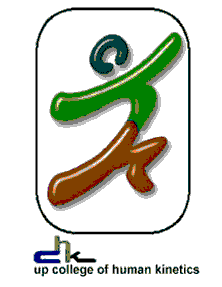                    Organized by:                 U.P. COLLEGE OF HUMAN KINETICS              ncsp2012.weebly.com2012ncsp@gmail.com              Theme:          			“Pedagogical Trends and Approaches in Physical                                         Education and Sport Science towards the 21st Century” 16 August 2012	Dear Sir/Madam,Greetings!The Departments of Physical Education and Sport Science of the U.P. College of Human Kinetics invites you to the National Conference on Sport Pedagogy from October 12-14, 2012, to be held at the University of the Philippines, Diliman, Quezon City. The theme,  “Pedagogical Trends and Approaches in Physical Education and Sports Science towards the 21st Century“ is a reflection of the College’s commitment to share. Endorsed by the Department of Education (DepEd) and the Commission on Higher Education (CHED), it aims to target at least 500 participants and gather together physical education and sport science teachers, researchers, coaches, fitness instructors, athletes and students from the different colleges and universities nationwideThe objectives of the conference/workshop are:to disseminate information on trends, issues and approaches in teaching/training aspects in physical education and sport science settings for global competitiveness. to enhance teaching/training skills on current physical activity offerings (sports, dance, fitness and athletic training).to appreciate  the significance of  pedagogy in physical education and sport science programsto foster collaboration and establish linkages among the different academic institutions and sports stakeholders. In general, this conference aims to showcase the latest trends, issues and scientific approaches in teaching Physical Education.We look forward to your participation and support of this momentous event. Your invaluable contribution to the success of this conference will result in the cooperation among those in the academe towards the attainment of a common vision, the strengthening of the Physical Education curriculum. For information and/or reservations, you may contact the SECRETARIAT: Prof. MICHIKO ASERON at telephone number (02)2212419/(02)9296033; mobile (0922)8286157   or email: 2012ncsp@gmail.com.Yours truly,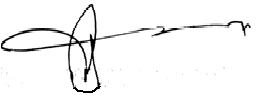 Prof. RONUALDO DIZERDean, U.P. College of Human KineticsChairman, Organizing Committee        NATIONAL CONFERENCE ON SPORT PEDAGOGY                   Organized by:                 U.P. COLLEGE OF HUMAN KINETICS              ncsp2012.weebly.com2012ncsp@gmail.com              Theme:          			“Pedagogical Trends and Approaches in Physical                                         Education and Sport Science towards the 21st Century” I. Authority	The Conference/Workshop entitled “National Conference on Sport Pedagogy” is organized by the College of Human Kinetics of the University of the Philippines; endorsed by the Commission on Higher Education (CHED) and in coordination with the Department of Education (DepEd).II. Date and PlaceThe conference will be held from October 12-14 at the National Institute of Physics (NIP) Auditorium (NIP), U.P. Film Center and CHK Gym of U.P. Diliman, Quezon City.III. Official ProgrammeThe Official Programme can be downloaded at its official website: ncsp2012.weebly.com. IV. FeesPre-registration (on or before September 28, 2012) 		Professionals - 	Php 3,000 / person 				Students – 		Php 1,000 / personOn-site registration (beyond September 28, 2012)	Professionals – 	Php 3,500 / personNote: The fee is inclusive of conference bags and kits, freebies, conference banquet and two snacks each day. The fees may be paid in cash or manager’s check payable to U.P.. Foundation.inc/ (The distribution of the abovementioned items will be on a first come first serve basis)V. Objectives of the ConferenceAt the end of the course, participants should be able to:To disseminate information on trends, issues and approaches in teaching/training aspects in physical education and sport science settings for global competitiveness. to enhance teaching/training skills on current physical activity offerings (sports, dance, fitness and athletic training).to appreciate  the significance of  pedagogy in physical education and sport science programsto foster collaboration and establish linkages among the different academic institutions and sports stakeholders. VI. Methodology:The utilization of Audio-visual aids and kits will be use to provide ease and comfort for the attendees. Lectures, workshops, discussion and demonstration will be the standard approach of teaching in order to achieve the above objectives.VI. Participants profileA maximum of 500 delegates representing physical education and sports science teachers, sports managers, coaches, trainers, athletes and students from the different colleges and universities nationwide will comprise the audienceVIII. AccommodationFor reservations, please refer to the official website at: ncsp2012.weebly.com. You may also contact Prof. Molly Cuerdo; Chairperson, Accommodation Committee at 0917-826-6559. IX. RegistrationPlease fill up the prescribed registration forms and send to:		The Organizing Committee c/o Prof. MICHIKO ASERON –			SECRETARIAT		National Conference on Sport Pedagogy		Telefax: (02)9296033 /  (02)2212419 		Email: 2012ncsp@gmail.comRegistration Forms submitted on or before September 28, 2012 thru fax, mail and email will be consider as pre-registered, hence entitling the participants of the discounts and other first come first serve benefits. Participants who will register beyond September 28, 2012 will be subject to the on-site registration rate.        NATIONAL CONFERENCE ON SPORT PEDAGOGY                   Organized by:                 U.P. COLLEGE OF HUMAN KINETICS              ncsp2012.weebly.com2012ncsp@gmail.com              Theme:          			“Pedagogical Trends and Approaches in Physical                                         Education and Sport Science towards the 21st Century” OFFICIAL REGISTRATION FORMName: ______________________________________________	Date of Birth: _____________School / Company and Address: _________________________________________________Profession:  __________________	Sport: _________________	Affiliation/Club: __________Tel.: ________________________	Mobile Phone: ___________________________________Email: _______________________	Mailing Address: _________________________________Please check: 	Professional ____		Student ____Group Registrationattach additional form if necessaryPayment Details: Please check____ Cash			Amount: _P____________________________ Check or			Amount: _P____________________________ Bank Payment		Name / Bank- Branch / #: U.P. Foundation Inc. / Union Bank of the Philippines - Acropolis Branch / Accnt. No. 00053-000682-0	Note:Please make check payable to U.P. Foundation Inc. For Bank payment; kindly fax or email scanned Registration Form and Payment Slip to: 	The SECRETARIAT					National Conference on Sport Pedagogy					Prof. MICHIKO ASERON	cell phone 0922-828-6157					            U.P. College of Human Kinetics, Diliman, Quezon City					Telefax: (02)9296033 /  (02)2212419  Email: 2012ncsp@gmail.com        NATIONAL CONFERENCE ON SPORT PEDAGOGY                   Organized by:                 U.P. COLLEGE OF HUMAN KINETICS              ncsp2012.weebly.com2012ncsp@gmail.com              Theme:          			“Pedagogical Trends and Approaches in Physical                                         Education and Sport Science towards the 21st Century”SIGN-UP FORM FOR WORKSHOPKindly fill up the following Workshop Activities that you will attend:	Per Workshop: 1 – First Choice; 2 – Second Choice; 3 – Third ChoiceTeam SportsBasketball 			____		6. Rugby/Touch Football 	____Volleyball			____		7. Ultimate 			____Baseball / Softball		____		8. Dodgeball			____Football			____		9. Handball			____Indoor Hockey ( Floorball)	____Individual SportsTable Tennis		____		6. Arnis				____Self-Defense ( Judo0	____		7. Gymnastics			____Games on the Boulder Wall	____		8. Taekwondo 			____Fencing			____		9. Badminton			____Swimming			____		10. Cycling			____DancePartner Dancing		____		6. Tap Dance 			____Folk Dance			____		7. Belly Dancing		____Line Dancing		____		8. Cheer Dancing		____Latin Dance			____		9. Street Dance			____Zumba 			____FitnessPhilippine Games		____		6. Balls and Bands		____Fitness and General Motor			7. Core/Functional Training	____Ability testing		____		8. Suspension Training		____Stretching			____		9. Barre 3			____Aerostrip			____		10. Pilates			____Circuit Training		____ 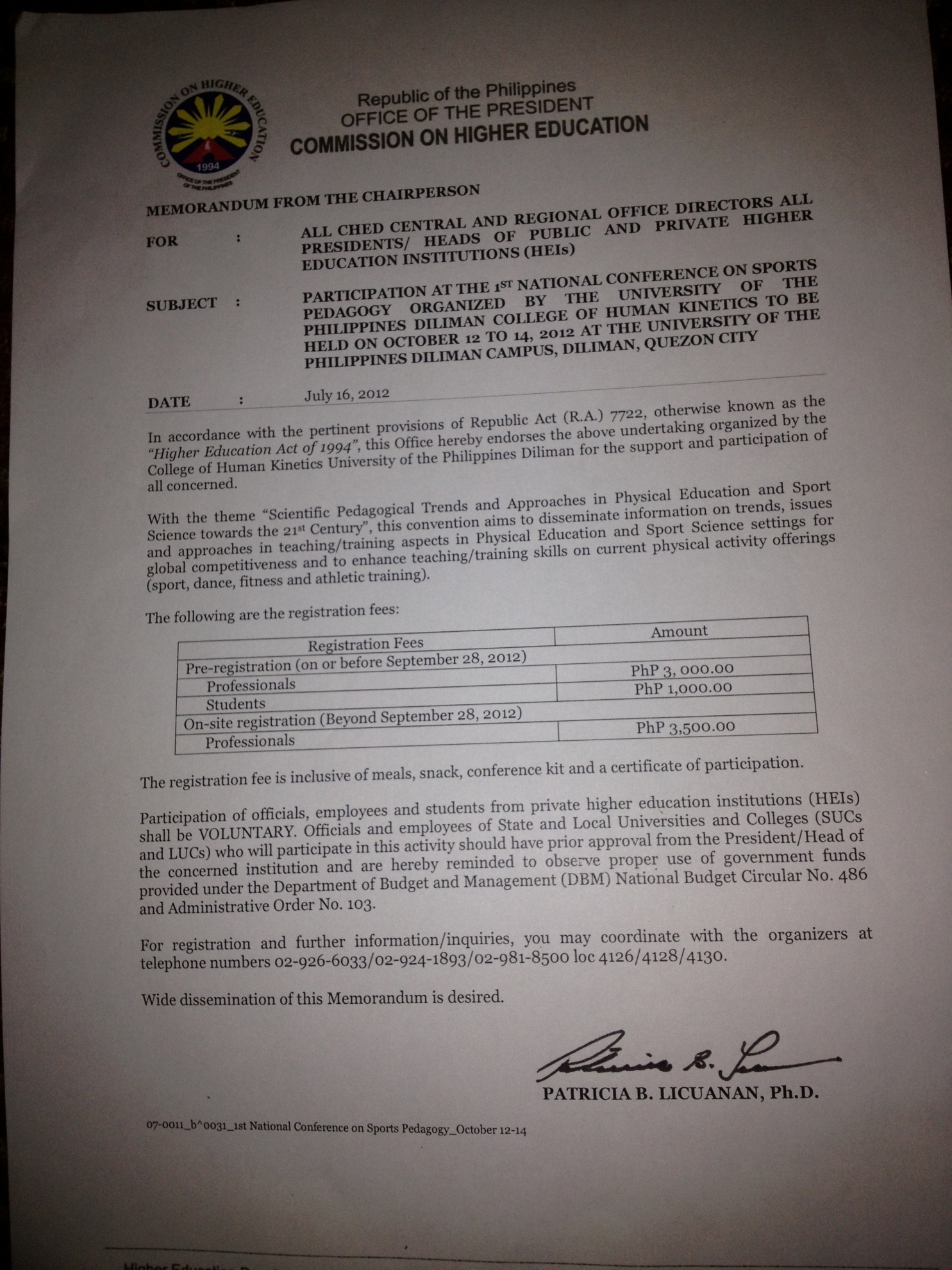 DepEd ADVISORY No. 395, s. 2012In compliance with DepED Order No. 39, s. 2009this advisory is issued for the information of DepEd officials and personnel(visit DepEd website at www.deped.gov.ph)August 15, 2012FIRST NATIONAL CONFERENCE ON SPORT PEDAGOGYThe University of the Philippines’ College of Human Kinetics shall conduct theFirst National  Conference on Sports Pedagogy  with the theme  “Scientific PedagogicalTrends and Approaches in Physical Education and Sport Science Towards the 21stCentury” on October 12-14, 2012 at the University of the Philippines (UP), DilimanCampus, Quezon City.The objectives of the Conference are to:1. disseminate information on trends, issues and approaches in teaching/training aspects in Physical Education and Sport Science settings for global competitiveness;2. enhance teaching/training skills on current physical activity offerings (sports, dance, fitness and athletic training);3. appreciate the significance of Sports Pedagogy in Physical Education and Sport Science programs;4. serve as an avenue for the sharing of knowledge and expertise among the academe and sports professionals; and5. foster collaboration and establish linkages among the different academic institutions and sports stakeholders.For more information, interested individuals may contact:Prof. Michiko AseronCollege of Human Kinetics, University of the Philippines (UP)Diliman, Quezon CityTelephone No.: (02) 981-8500 locals 4126/4128/4130; (02)2212419Telefax Nos.: (02) 929-6033; (02) 924-1893Mobile Phone No.: 0922-828-6157E-mail Addresses: michimac03@gmail.com; oskies@yahoo.com; 2012ncsp@gmail.comWebsite Address: http://ncsp2012.weebly.comR:SGC/DA-first nat’l. conf. on sports pedagogyAugust 10, 2012NamesPosition